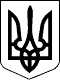 07.02.17Справа № 489/6262/16-цНомер провадження 2/489/691/17РІШЕННЯІменем України07лютого 2017 р.Ленінський районний суд м. Миколаєва в складі:головуючого - судді Тихонової Н.С.,при секретарі - Бреженюк Н.С.,без участі сторін,розглянувши у відкритому судовому засіданні в приміщенні суду цивільну справу за позовом ОСОБА_1, ОСОБА_2 до ОСОБА_3 міської ради про визнання права власності на нерухоме майно,ВСТАНОВИВ:В грудні 2016 р. ОСОБА_1, ОСОБА_2 звернулись до суду з позовом до ОСОБА_3 міської ради про визнання права власності на нерухоме майно. Свої вимоги мотивували тим, що батько позивачівОСОБА_4 був членом Житлово-будинкового кооперативу «Рубін-3» та відповідно до рішення Виконавчого комітету ММР від 18.10.1999 р. отримав у користування квартиру АДРЕСА_1. 30.07.2007 р. ОСОБА_4 помер та позивачі стали квартиронаймачами зазначеної квартири. Після смерті батька позивачами був сплачений пайовий внесок та державний кредит на будівництво цієї квартири в сумі 6103 грн. 00 коп., внаслідок чого до них перейшло право власності на квартиру.Посилаючись на вищевикладене, позивачі просять суд визнати за ними право власності на користування квартиру АДРЕСА_1 по ? частці за кожним.Відповідно до заяви, позивачі заявлені вимоги підтримали в повному обсязі.Представник відповідача ОСОБА_3 міської ради в судове засідання не зявився. Про розгляд справи повідомлявся належним чином.Третя особа ОСОБА_5 в судове засідання не зявилась. Від неї до суду надійшла заява про розгляд справи за її відсутності.Представник Другої ОСОБА_3 державної нотаріальної контори в судове засідання не зявився. Від нього до суду надійшла заява про розгляд справи за його відсутності.Дослідивши надані докази, суд встановив наступне.Відповідно до Свідоцтв про народження ОСОБА_4 є батьком ОСОБА_1, ІНФОРМАЦІЯ_1 та ОСОБА_2, ІНФОРМАЦІЯ_2Згідно ОСОБА_6 з Рішення Виконавчого комітету ОСОБА_3 міської ради від 29.09.1999 р. за № 573 вбачається, що згідно з рішенням виконкому міської ради №404 від 23.07.1999 р. «Про затвердження державної приймальної комісії про прийняття до експлуатації закінченого будівництвом 143-квартирного житлового будинку ЖБК «Рубін-3» по вул. Листопадовій,28», рішенням загальних зборів від 18.07.1996 р., а також керуючись ст. 30 Закону України «Про місцеве самоврядування в Україні», ст. 141 ЖК України, Виконкомом міської ради було затверджено подані правлінням ЖБК «Рубін-3» списки по розподілу квартир між членами кооперативу (Додаток).Відповідно до ОСОБА_6 витягу Списку членів житлово-будівельного кооперативу «Рубін-3» по вул. Листопадовій, 28 в м. Миколаєві (Додаток до рішення міськвиконкому від 29.09.1999 р. №573) ОСОБА_4 була виділена квартира №104 за цією адресою.Згідно Ордеру на житлове приміщення виданого Виконавчим комітетом ОСОБА_3 міської ради від 18.10.1999 р. за №15 ОСОБА_4 було надано дозвіл на вселення до квартири АДРЕСА_2, разом з його дітьми - ОСОБА_1 та ОСОБА_2Відповідно до ст. 1 Закону України «Про кооперацію» кооператив - юридична  особа, утворена фізичними та/або юридичними особами, які добровільно об'єдналися на основі членства для ведення спільної господарської та іншої діяльності з метоюзадоволення своїх економічних, соціальних та інших потреб на засадах самоврядування.Відповідно до ст. 10 Закону України «Про кооперацію» членами кооперативу можуть бути громадяни України, іноземці та особи без громадянства, юридичні особи України та іноземних держав, що діють через своїх представників, які внесли вступнийвнесок  та пай у розмірах, визначених статутом кооперативу, додержуються вимог статуту і користуються правом  ухвального голосу.Відповідно до ст. 19 Закону України «Про кооперацію» для досягнення мети своєї діяльності кооператив набуває та використовує майно, фінансові та інші ресурси. Кооператив є власником будівель, споруд, грошових та майнових внесків його членів, виготовленої продукції, доходів, одержаних від її реалізації та провадження іншої передбаченої статутом діяльності, а також іншого майна, придбаного на підставах, незаборонених законом.30.07.2007 р. ОСОБА_4 помер. Після його смерті відкрилась спадщина у вигляді квартири АДРЕСА_1.Відповідно до ст. 1216 ЦК України спадкуванням є перехід прав та обов'язків (спадщини) від фізичної особи, яка померла (спадкодавця), до інших осіб (спадкоємців).Спадщина відкривається внаслідок смерті особи або оголошення її померлою.Згідно до ст. 1218 ЦК України до складу спадщини входять усі права та обов'язки, що належали спадкодавцеві на момент відкриття спадщини і не припинилися внаслідок його смерті.Згідно ст. 1261 ЦК України у першу чергу право на спадкування за законом мають діти спадкодавця, у тому числі зачаті за життя спадкодавця та народжені після його смерті, той з подружжя, який його пережив, та батьки.Відповідно до ч. 2 ст. 145 ЖК УРСР встановлено,що якщо членжитлово-будівельного кооперативу помер, члени його сім'ї, які проживали разом з ним, зберігають право користування жилим приміщенням за умови вступу до кооперативу одного з них. Член сім'ї, який виявив бажання вступити до кооперативу замість попереднього члена кооперативу, має перевагу перед іншими особами. Дружині члена кооперативу, що має право на частину паєнагромадження, надається перевага на вступ до кооперативу перед іншими членами сім'ї. При відсутності дружини, що має право на частину паєнагромадження, а також при відмові її від вступу до кооперативу така перевага надається спадкоємцям члена кооперативу, які проживали разом з ним.З матеріалів справи вбачається, що після смерті ОСОБА_4 спадкоємцями першої черги є його дружина - ОСОБА_5, та діти - ОСОБА_1, ОСОБА_2 Однак дружина померлого не виявила бажання вступати до кооперативу.Згідно Довідки виданої ЖБК «Рубін-3» від 04.08.2015 р. за № 69 ОСОБА_4 проживав та був зареєстрований з 23.11.1999 р. по день смерті - 30.07.2007 р., за адресою: АДРЕСА_3. На цей день разом з померлим проживали та були зареєстровані позивачі - ОСОБА_1 та ОСОБА_2Відповідно до Довідки виданої ЖБК «Рубін-3» від 15.11.2016 р. за № 59 ОСОБА_1 та ОСОБА_2 є членами житлово-будівельного кооперативу «Рубін-3», а також вони одержали в ЖБК «Рубін-3» трьохкімнатну квартиру АДРЕСА_2, загальною площею 66,0 кв.м., житловою площею 37,7 кв.м. Пайовий внесок та державний кредит на будівництво цієї квартири в сумі 6103,00 грн. позивачі сплатили повністю 13.10.2008 р.Згідно ст. 19-1 Закону України «Про кооперацію» член житлово-будівельного,               дачно-будівельного, гаражно-будівельного, житлового,  дачного, гаражного чи іншого відповідного кооперативу має право володіння, користування, а за згодою кооперативу - і розпоряджання квартирою, дачею, гаражем, іншою будівлею, спорудою або приміщенням кооперативу, якщо він не викупив це майно.  У разі викупу квартири, дачі, гаража, іншої будівлі, споруди або приміщення член житлово-будівельного, дачно-будівельного, гаражно-будівельного, житлового, дачного, гаражного кооперативу чи іншого відповідного кооперативу стає власником цього майна. Право власності на таке майно у члена кооперативу виникає з моментудержавної реєстрації цього права відповідно до закону.Згідно ст. 328 ЦК України право власностінабувається на підставах, що не заборонені законом, зокрема із правочинів. Право власності вважається набутим правомірно, якщо інше прямо не випливає із закону або незаконність набуття права власності не встановлена судом.Відповідно до ст. 316 ЦК України, правом власності є право особи на річ (майно), яке вона здійснює відповідно до закону за своєю волею, незалежно від волі інших осіб.Відповідно до ч. 4 с. 41 Конституції України ніхто не може бути протиправно позбавлений права власності. Право приватної власності є непорушним.Відповідно до п.5 Постанови Пленуму ВССУ з розгляду цивільних та кримінальних справ № 5 від 07.02.2015 року «Про судову практику в справах про захист права власності та інших речових прав», вирішуючи питання про правомірність набуття права власності, суд має враховувати, що воно набувається на підставах, які не заборонені законом. При цьому діє презумпція правомірності набуття права власності на певне майно, яка означає, що право власності на конкретне майно вважається набутим правомірно, якщо інше не випливає із закону або незаконність набуття права власності не встановлена судом.Враховуючи вищевикладене та приймаючи до уваги, що позивачі прийняли від свого батька ОСОБА_4 пай на квартиру АДРЕСА_1 в ЖБК «Рубін-3», є членами вказаного кооперативу та сплатили повністю вартість квартири, суд вважає, що позивачі набули право власності на квартиру, а відтак позовні вимоги обґрунтовані та підлягають задоволенню.На підставіст.ст. 316,328,392 ЦК України, та керуючись ст. ст. 10, 14, 30, 60, 62, 123, 212, 214 ЦПК України, судВИРІШИВ:Позовні вимоги ОСОБА_1, ОСОБА_2 до ОСОБА_3 міської ради про визнання права власності на нерухоме майно задовольнити.Визнати за ОСОБА_1, ІНФОРМАЦІЯ_1, право власності на ? частку квартири АДРЕСА_1.Визнати за ОСОБА_2, ІНФОРМАЦІЯ_2, право власності на ? частку квартири АДРЕСА_1.Апеляційна скарга на рішення суду подається Апеляційному суду Миколаївської області через Ленінський районний суд м. Миколаєва протягом десяти днів з дня його проголошення. Особи, які брали участь у справі, але не були присутні у судовому засіданні під час проголошення судового рішення, можуть подати апеляційну скаргу протягом десяти днів з дня отримання копії цього рішення.Суддя:                                        Н.С.Тихонова